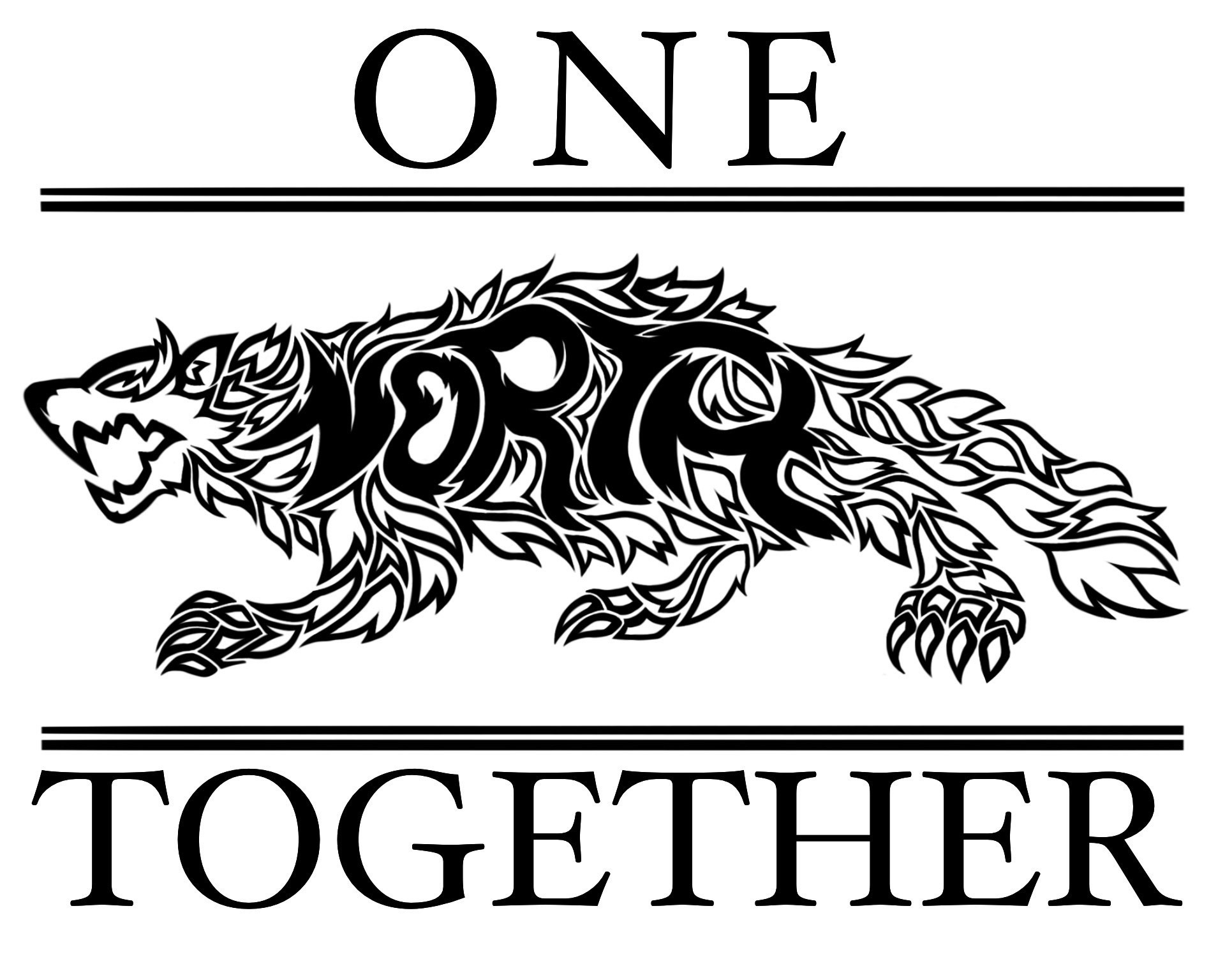 PTSO MeetingFebruary 7, 2024Attendees: Dr. Turner, Dr. Mayronne, Stacey Bertotti, Jen Patton and Marney LumpkinCall to OrderApprove minutes from January 10, 2023 Minutes approvedTreasurer ReportAccount Balance as of COB 2/6/24 - $27, 289.21Two outstanding checks to NSHS – grant and disbursement to track teamActual balance available - $26,556.01Upcoming expensesAdmin Appreciation - $300April 24-April 28Prom ($1500) – help needed? Date?Something else we can do for Seniors since we aren’t doing signs? Help fund senior picnic?President NotesBingoMay 11thStacey Bertotti will submit application and cc Marney Lumpkin to follow up Hold in cafeteria or North Central Executive Board ElectionsApplications are due March 22, 2024Send applications to nominating committeeNominations will be announced on April 3rd Voting will take place on May 8th meetingStacey Bertotti will ask Michelle Treakle to send out message to communityMarney Lumpkin will include language regarding “in good standing” and make form fillableMarney Lumpkin will place on website and send to membershipShare on social mediaMake school announcementSenior Scholarship ApplicationsUpdate dates on applicationMarney Lumpkin will place on website and send to membershipShare on social mediaMake school announcementSenior Picnic/Decision DayMay 1stVolunteers neededBorrow PTSO movie screen for slide show, snow cone machine and cotton candy machineNeed financial assistance – possibly split the cost Reach out to vendors Giving out small swag bagsMarch 5th from 2-2:30pm is the spirit committee meetingSenior awards night is on May 9thMovie NightExecutive PresidentMembership UpdateFamily – 58, Staffulty - 64 and Student - 1Vice PresidentStaffulty RepresentativeNew BusinessTeacher appreciation luncheon in MayTeacher workday on 2/16Send out sign up genius to provide breakfastMeeting Adjourn – 4:54pm